Opgaveformulier			                                   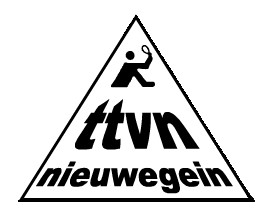 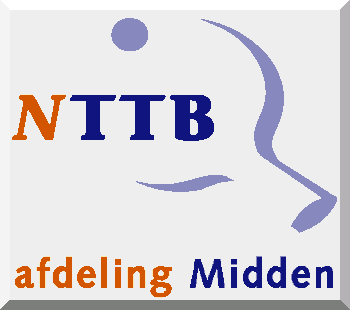 MIDI – MEERKAMPEN Zondag 13 maart 2022 bij t.t.v. TTVN, sportzaal DE WATERLELIE,Heemraadsweide 13, 3437 CA Nieuwegein, telefoon 030 -6300206Opgeven a.u.b. in volgorde van speelsterkte (sterkste bovenaan).Uiterlijk zaterdag 5 maart 2022 in bezit van Ralph Vermeulen,                                                                       e- mailadres: midimeerkampen@nttb-midden.nl Vereniging:Contactpersoon:TelefoonE-mail:MIDI – MEERKAMPEN ,geb.in 2003,2004,2005,2006,2007of 2008MIDI – MEERKAMPEN ,geb.in 2003,2004,2005,2006,2007of 2008MIDI – MEERKAMPEN ,geb.in 2003,2004,2005,2006,2007of 2008MIDI – MEERKAMPEN ,geb.in 2003,2004,2005,2006,2007of 2008J/MNAAMGeboortedatumBondsnummer